校徽、校旗與校歌1.校徽於西元 1998 年於台灣運動會時，林塗發校長設計。  校旗共兩面2.民國 36 年設計，設計者不詳。  民國 85 年設計，設計者為蔡鎮名組長。3.校歌 詞：趙友培 曲：李永剛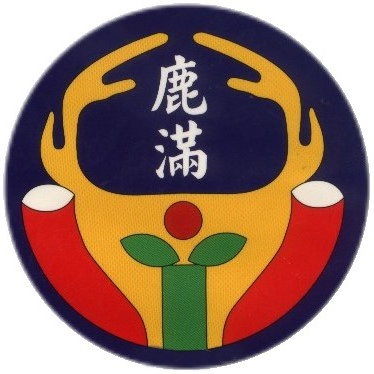 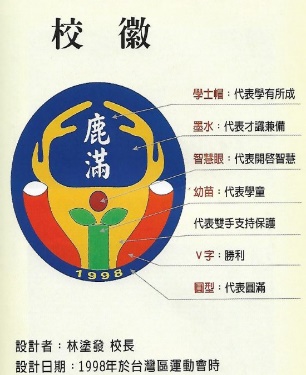 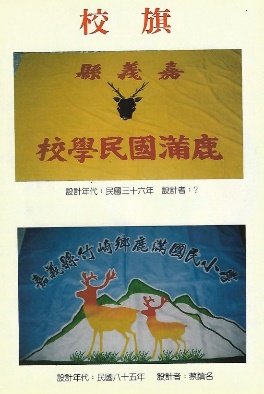 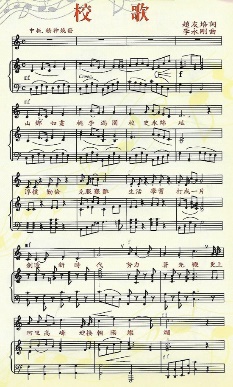 